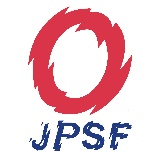 テーピング等申請用紙１．日　　時　　　　　　　年　　　　　月　　　日　　　　　　　　　　　　　時刻　　　　：　　　　２．選手氏名　　　　　　　　　　　　　　　　　　　　　　　　　　　　　　　３．所　　属　　　　　　　　　　　　　　　　　　　　　　　　　　　　　　４．テーピング、医療用具（ストマー、カテーテル等）等の申請理由ここで選手記入５．テーピング、医療用具等の種類及び使用形態　　（例：青いキネシオテープ、約20cmx2本、○○上部に縦に貼付）　　（例：約5㎝ｘ8㎝の防水傷テープ、右前腕に貼付）メディカル担当者：　　　　　　　　　　　　　　　　　　　　　　　　　　　審判長サイン：　　　　　　　　　　　　　　　　　　　　　　　　　　　　　　　　　　　　　　　　　　